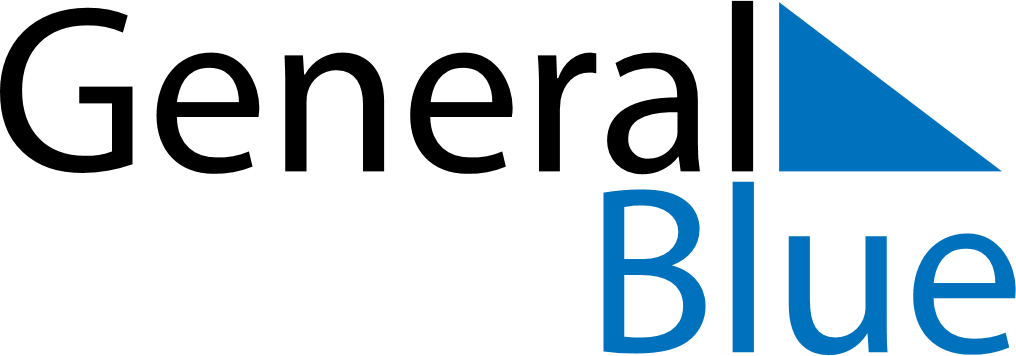 April 2018April 2018April 2018BelarusBelarusMondayTuesdayWednesdayThursdayFridaySaturdaySunday1Easter Sunday2345678Orthodox Easter910111213141516171819202122Commemoration Day2324252627282930